 Domov pro seniory Chlumec,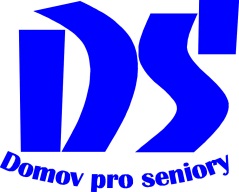 příspěvková organizace,Pod Horkou 85, 403 39 Chlumec, IČ: 44555296, ID datové schránky: ctitfpt (dále jen „Organizace“).Souhlas se zpracováním osobních údajůJméno, příjmení: ........................................................................................................................Datum narození: ........................................................................................................................Trvale bytem: .............................................................................................................................T. č. bytem: ................................................................................................................................Svým podpisem dávám výslovný souhlas k tomu, aby všechny potřebné doklady
s mými osobními údaji, vztahující se k vyřízení mé žádosti o přijetí, umístění a stanovení úhrady v zařízení poskytující sociální služby, byly uloženy v Organizaci.Beru na vědomí, že Organizace má ve svém areálu a ve vnitřních prostorách budovy,
a to z bezpečnostních důvodů, nainstalován kamerový systém bez záznamu, který nepodléhá registraci na Úřadu pro ochranu osobních údajů. Nahlížení do dokumentů se řídí platnými zákony a vnitřními předpisy Organizace.V ...................................... dne .............................………....................................................     Podpis žadatele (zákonného zástupce)